«Астанаға сыйлық»суреттер сайысы«Жеңіс» БЖК Астананың 20 жылдығына арналған суреттер сайысы өтті. Іс-шараға «Шабыт» үйірмесінің үш тобынан 25  тәрбиеленушісі қатысты. 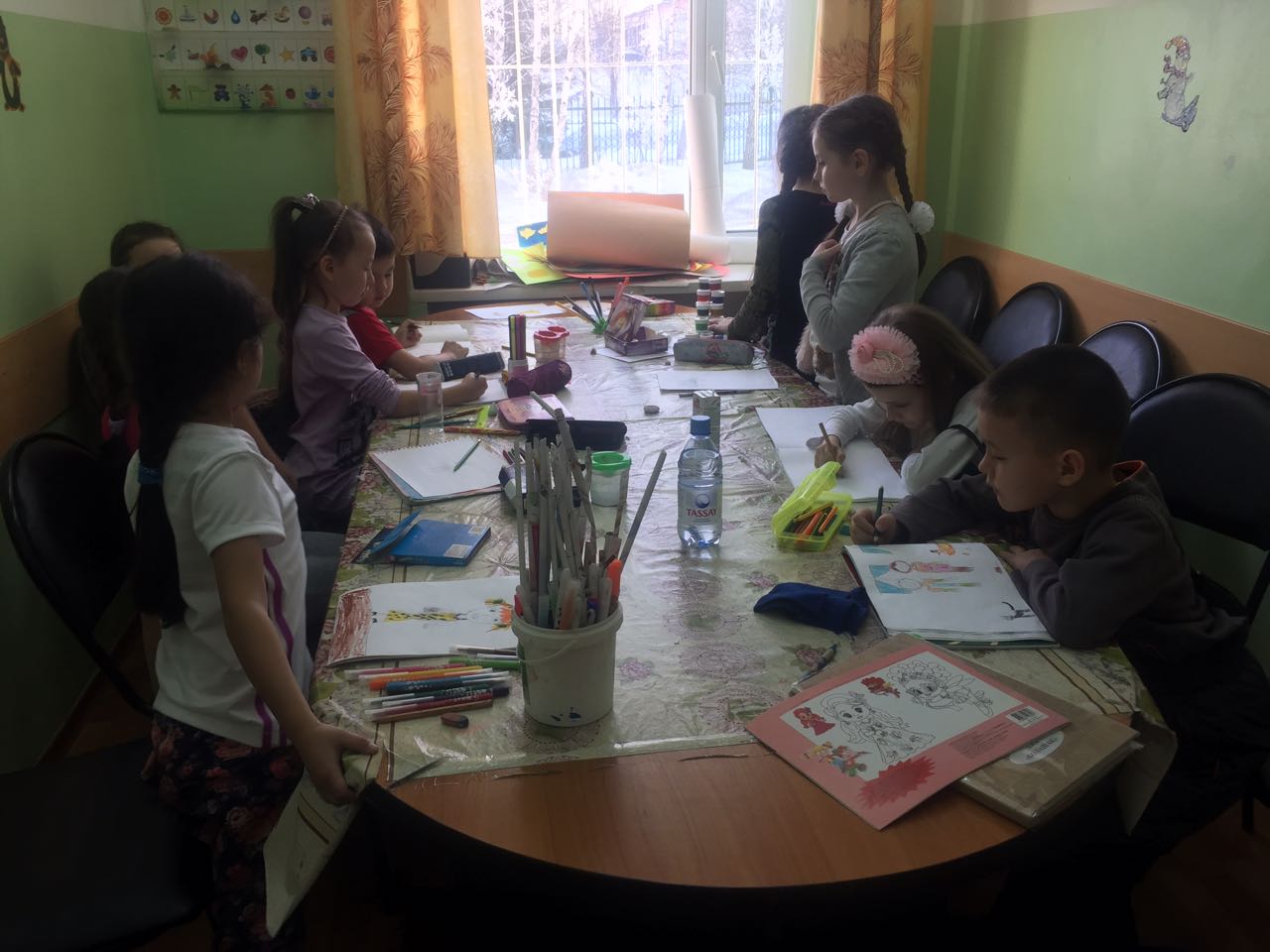 Іс-шараға жауапты «Шабыт» үйірмесінің жетекшісі СмаковаЭ.Б.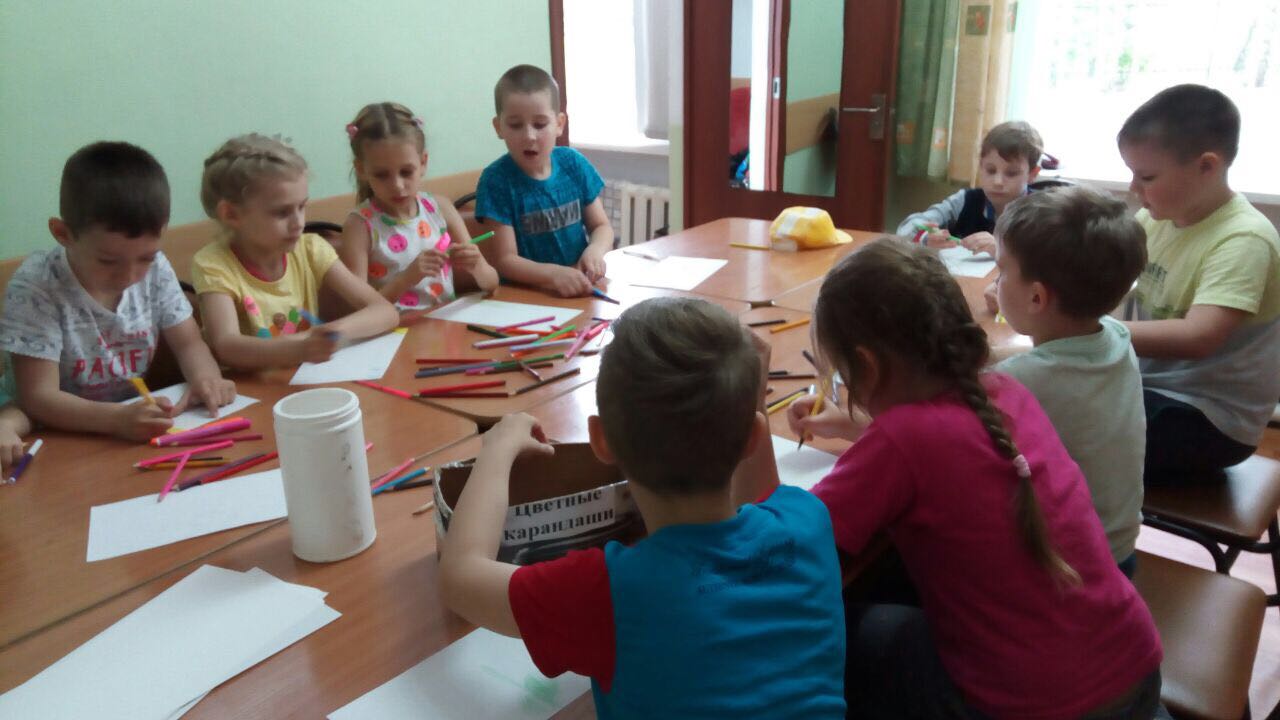 Бұл шараның мақсаты өз жұмыстарында мемлекетке деген қарым-қатынастарын көрсету; Өз Отаны мен өз халқына деген махаббат; балалардың  шығармашылығы мен қиялын дамыту; сабақта алған білімдерін бекіту.   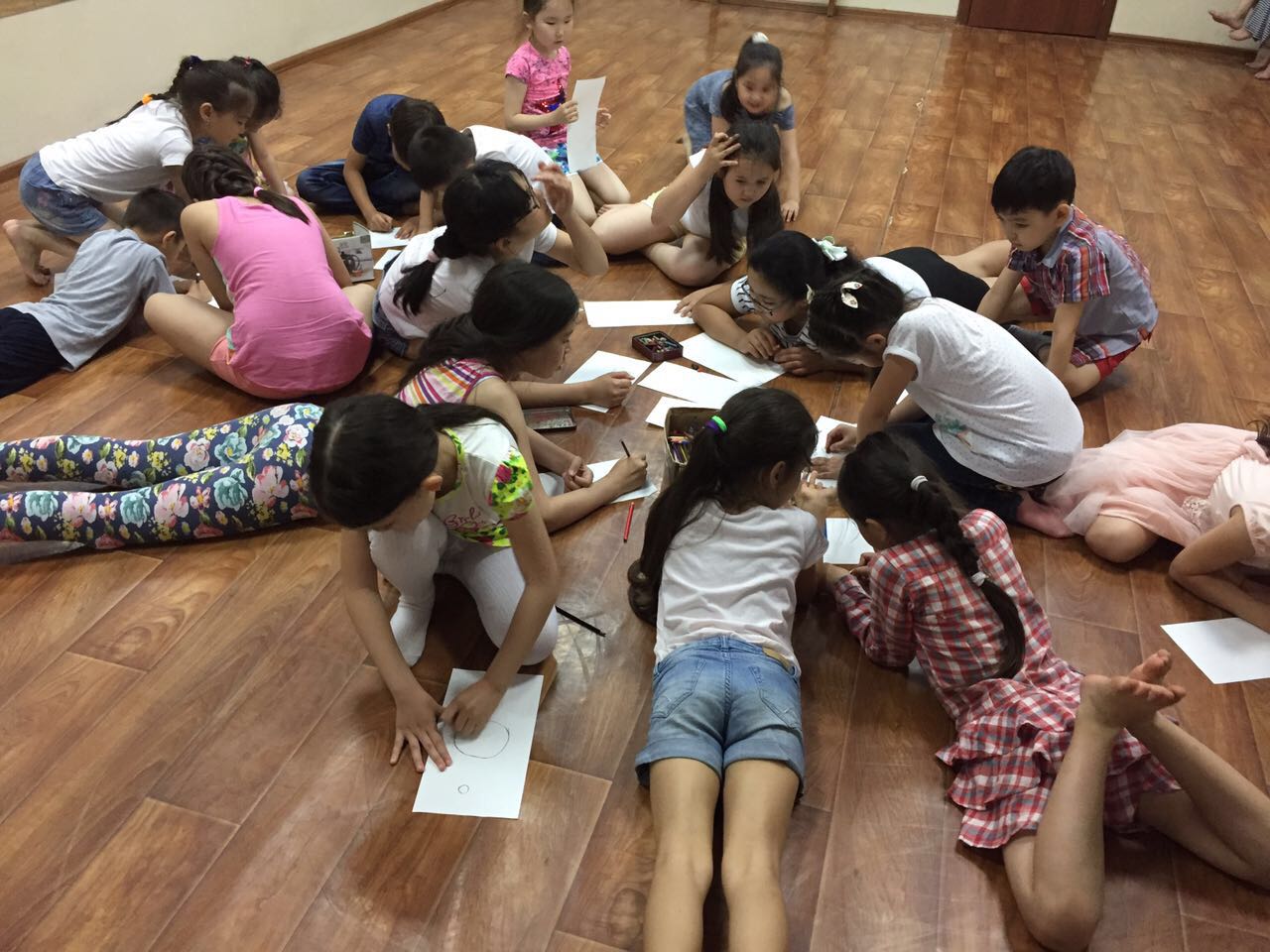 Балалар сүйікті Астаналарына сыйлай алатын сыйлықтарын үлкен шабытпен талқылады. Үйірме тәрбиеленушілері белсене қатысып салған суреттер әдемі болып шықты.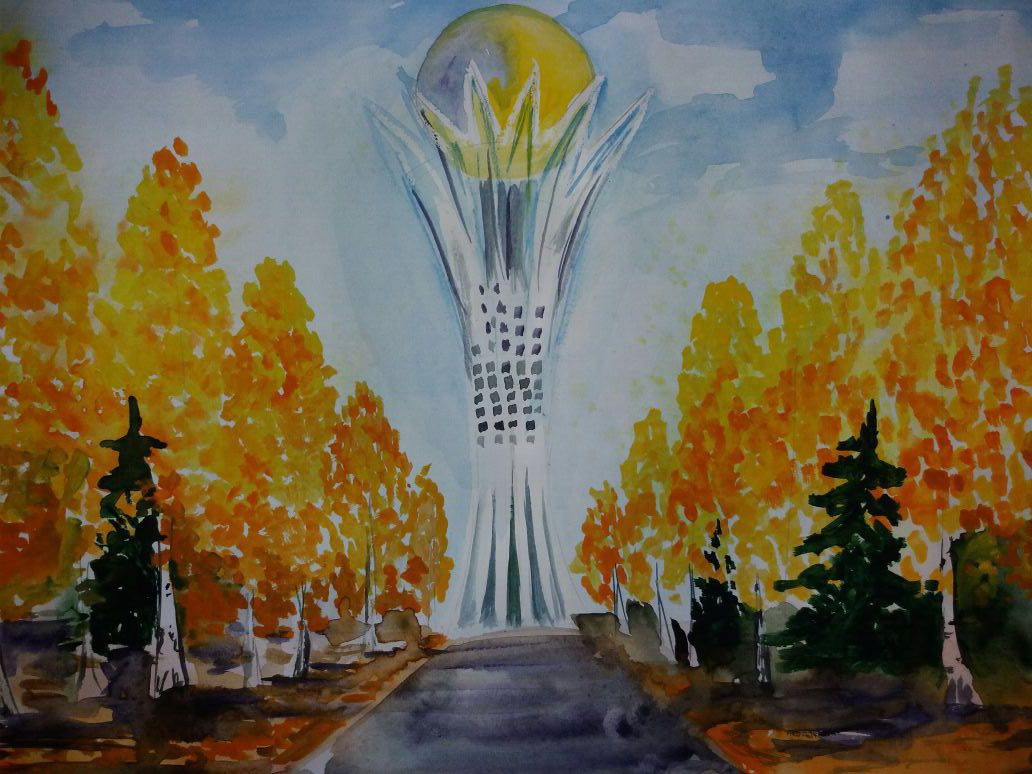 Байқауға үйірменің тәрбиеленушілері қатысып, өз суреттерін қызығушылықпен салды. 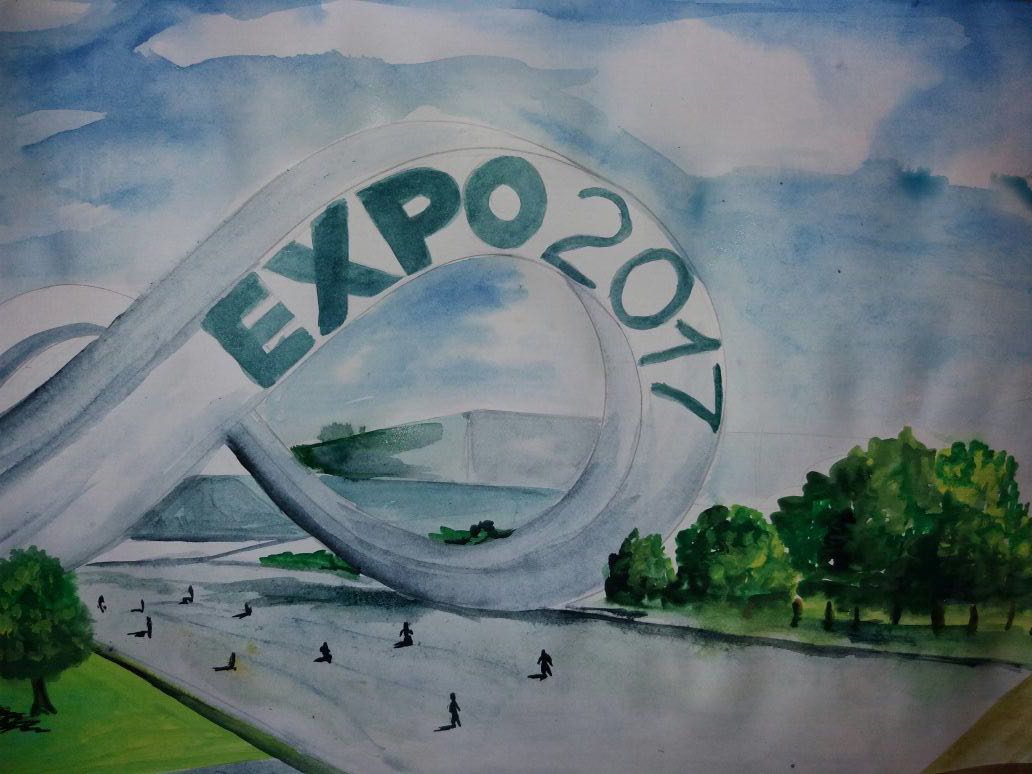 